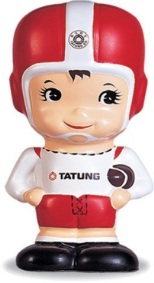 『全國資訊管理博士生學術交流研討會』乃中華民國資訊管理學會每年為資訊管理博士生舉辦的研討會，主要在提升國內資管博士生學術研究能力與促進國內資管博士生的交流。本研討會除力邀國際知名之權威學者進行專題演講外，更感於雲端運算主題快速崛起，已成為全世界關注的焦點，因此同時舉辦 2013國際雲端服務學術研討會，邀請學者專家共同討論雲端服務創新的研究議題與研究成果。徵稿範圍包括一般研究論文、已完成的博士生論文、及尚未畢業的博士生論文計畫書。錄取的博士生論文，將擇優發表『資訊管理學報』（TSSCI）之專刊。錄取的一般研究論文，將擇優頒發大會論文獎。會議主題一：博士生論文組商業模式與科資創新/創業服務創新與企業電子化知識管理與組織學習資料庫管理/資料倉儲資料探勘/文件探勘/商業智慧資料通訊/分散式系統管理資訊系統規劃與發展資訊經濟與社會網絡資訊系統與資源管理資訊管理理論與實務資通安全管理與實務電子商務、雲端應用與管理管理資訊系統、決策與專家系統其他資訊管理相關議題會議主題二：一般研究論文組雲端運算與服務	雲端運算與創新應用   雲端巨量資料分析   雲端運算安全   雲端運算應用與管理   雲端技術與開發平台   物聯網技術與應用行動通訊與網路技術資訊安全與電腦稽核計算智慧與演化計算服務科學與科技創新其他議題投稿須知(限以中文或英文投稿)：本研討會只接受論文全文投稿，博士生論文組文長至多25頁，一般研究論文組文長至多15頁，論文格式範本請至本研討會網站下載。本次研討會兩組論文均採兩位審稿委員匿名審查，論文接受者須授權出版，至少須有一人註冊，並且親臨研討會發表論文。重要日期：全文截稿日期：2013年03月10日 (日)
結果通知日期：2013年04月04日 (四)
完稿截止日期：2013年04月15日 (一)
研討會日期：　2013年04月27日 (六)會議地點：台北市中山北路三段40號主辦單位：中華民國資訊管理學會承辦單位：大同大學資訊經營系協辦單位: 	大同大學經營學院、大同大學事業經營系、大同大學資訊工程系聯絡資訊：IMDC2013秘書組：IMDC2013@ttu.edu.tw　　
研討會網址：http://IMDC2013.ttu.edu.tw